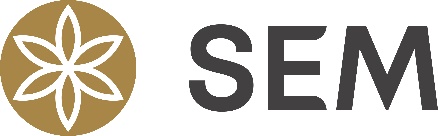 Navodila za udeležbo na prireditvah SEM v času bolezni COVID-19Udeležba na prireditvah je, kot pravi aktualni vladni odlok, dopustna le ob negativnem hitrem ali PCR testu, cepljenju ali prebolelosti covida-19. Dokazila niso potrebna za mlajše od 18 let, ki se prireditve udeležijo z ožjimi družinskimi člani oz. skrbniki. Za izpolnjevanje zahtevanih pogojev PCT je odgovoren obiskovalec sam.PCT pogojiJavne kulturne prireditve se lahko udeležijo le končni uporabniki, ki imajo:1. dokazilo o negativnem rezultatu PCR ali hitrega testa na virus SARS-CoV-2, ki ni starejši od 48 ur od odvzema brisa,2. dokazilo o cepljenju zoper COVID-19, s katerim dokazujejo, da je preteklo od prejema:‒ drugega odmerka cepiva proizvajalca Pfizer najmanj 7 dni, Moderne najmanj 14 dni,‒ prvega odmerka cepiva proizvajalca AstraZeneca najmanj 21 dni,‒ odmerka cepiva Janssen najmanj 14 dni,3. dokazilo o pozitivnem rezultatu testa PCR, ki je starejši od deset dni, razen če zdravnik presodi drugače, vendar ni starejši od šest mesecev, ali4. potrdilo zdravnika, da je oseba prebolela COVID-19 in od začetka simptomov ni minilo več kot šest mesecev.To ne velja za končne uporabnike, ki še niso dopolnili 18 let in so skupaj z ožjimi družinskimi člani oziroma skrbniki udeleženi na javni kulturni prireditvi.Slovenski etnografski muzejjunij 2021